SUJET 1 – BOUILLIE BORDELAISESUJET 1 – BOUILLIE BORDELAISESUJET 1 – BOUILLIE BORDELAISESUJET 1 – BOUILLIE BORDELAISEPROTOCOLE D’EXPERIMENTATIONSUITE APPEL 1PROTOCOLE D’EXPERIMENTATIONSUITE APPEL 1PROTOCOLE D’EXPERIMENTATIONSUITE APPEL 1PROTOCOLE D’EXPERIMENTATIONSUITE APPEL 1Protocole d’expérimentation pour l’appel n° 1Protocole d’expérimentation pour l’appel n° 1Protocole d’expérimentation pour l’appel n° 1Protocole d’expérimentation pour l’appel n° 1PROTOCOLE D’EXPERIMENTATIONEXAMEN : BREVET PROFESSIONNELEXAMEN : BREVET PROFESSIONNELEXAMEN : BREVET PROFESSIONNELPROTOCOLE D’EXPERIMENTATIONEPREUVE : E4 – Sciences Physiques et ChimiquesEPREUVE : E4 – Sciences Physiques et ChimiquesEPREUVE : E4 – Sciences Physiques et ChimiquesPROTOCOLE D’EXPERIMENTATIONSESSION 2018DURÉE : 1 HEUREPage 1 / 1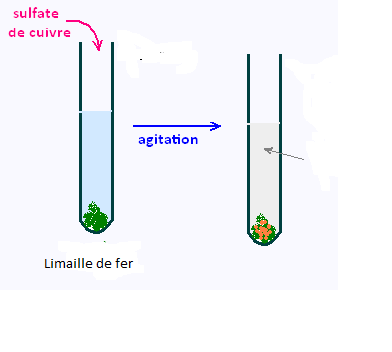 